 FORMULARIO DE INSCRIPCIÓN A OPCIÓN INVESTIGATIVA DE GRADO           FECHA DE INSCRIPCIÓN    D       M      A		         CODIGO			          	  17   03	    2022               ESTUDIANTE   INFORMACIÓN PERSONAL NOMBRES Y APELLIDOS    Juan Sebastian Diaz Aldana     DIRECCIÓN RESIDENCIA   Cra 11 N. 17ª – 52   Duitama Boyaca.    TELÉFONO         ------------CELULAR        	3182962949	                     E-MAIL               bachsebast1@gmail.comDOCUMENTO DE IDENTIDAD     1018479339             EXPEDIDO EN                Bogota LIBRETA MILITAR No        ---------------- .                     DISTRITO MILITAR No.           -------------------INFORMACIÓN ACADÉMICA	PROGRAMA ACADÉMICO        Diseño Grafico JORNADA    D               N      xOPCIÓNES DE GRADO: (TID): Trabajo de Investigación Dirigida; (PPI): Participación en un Proyecto de Investigación;( TSI): Trabajo en Semilleros de Investigación.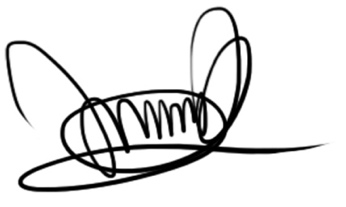 TID:	           PPI:	        TSI:	            x                                                                                                       FIRMA DEL ESTUDIANTE --------------------------------------------------------------------------------------------------------------------------------------------       TÍTULO DEL PROYECTO:    AVALADO SI		PERÍODO DE INICIACIÓN      	         		DE LA OPCIÓN INVESTIGATIVA   I PL                         AÑO                                     DE GRADO                                          NO                                                                       II PL                                                				                                                                                                        FIRMA DIR. CENTRO DE INVESTIGACIONES.---------------------------------------------------------------------------------------------------------------------------------------------   APROBÖ EL 70% DE LOS CRÉDITOS:  SI         	   NO		DOCUMENTACIÓN PENDIENTE:    	 SI              NOSE AUTORIZA TRAMITE DE ORDEN DE MATRÍCULA:      SI               NO                           ________________________________                                                                                                                                                                                                                                                                                                                          REVISADO, REGISTRO Y CONTROL ACADÉMICO 